T.C.OSMANGAZİ KAYMAKAMLIĞIİLÇE MİLLİ EĞİTİM MÜDÜRLÜĞÜİSMETİYE HASAN ORHANEDDİN İLK VE ORTAOKULU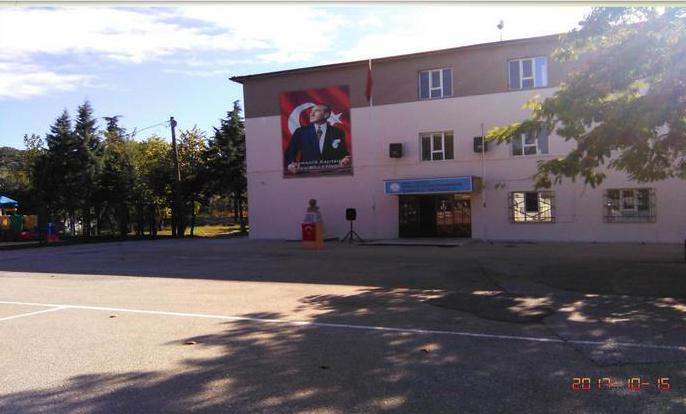 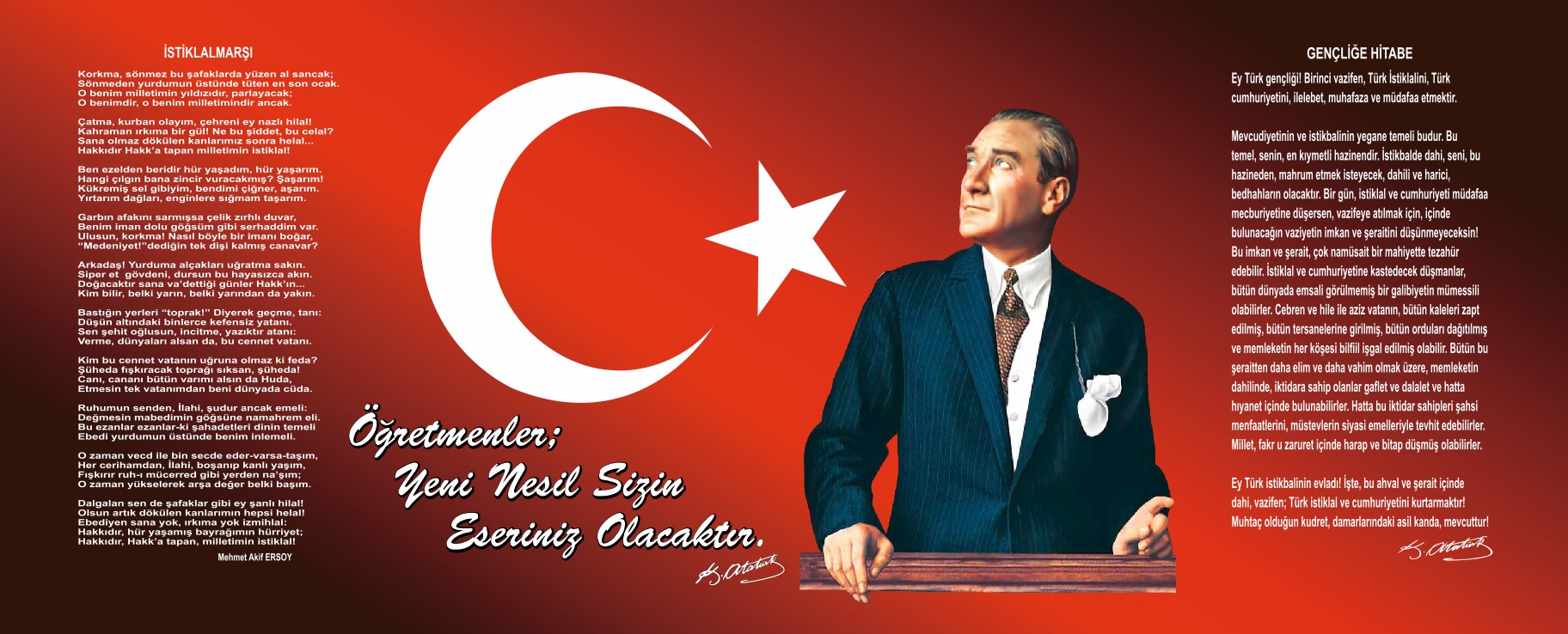 SUNUŞ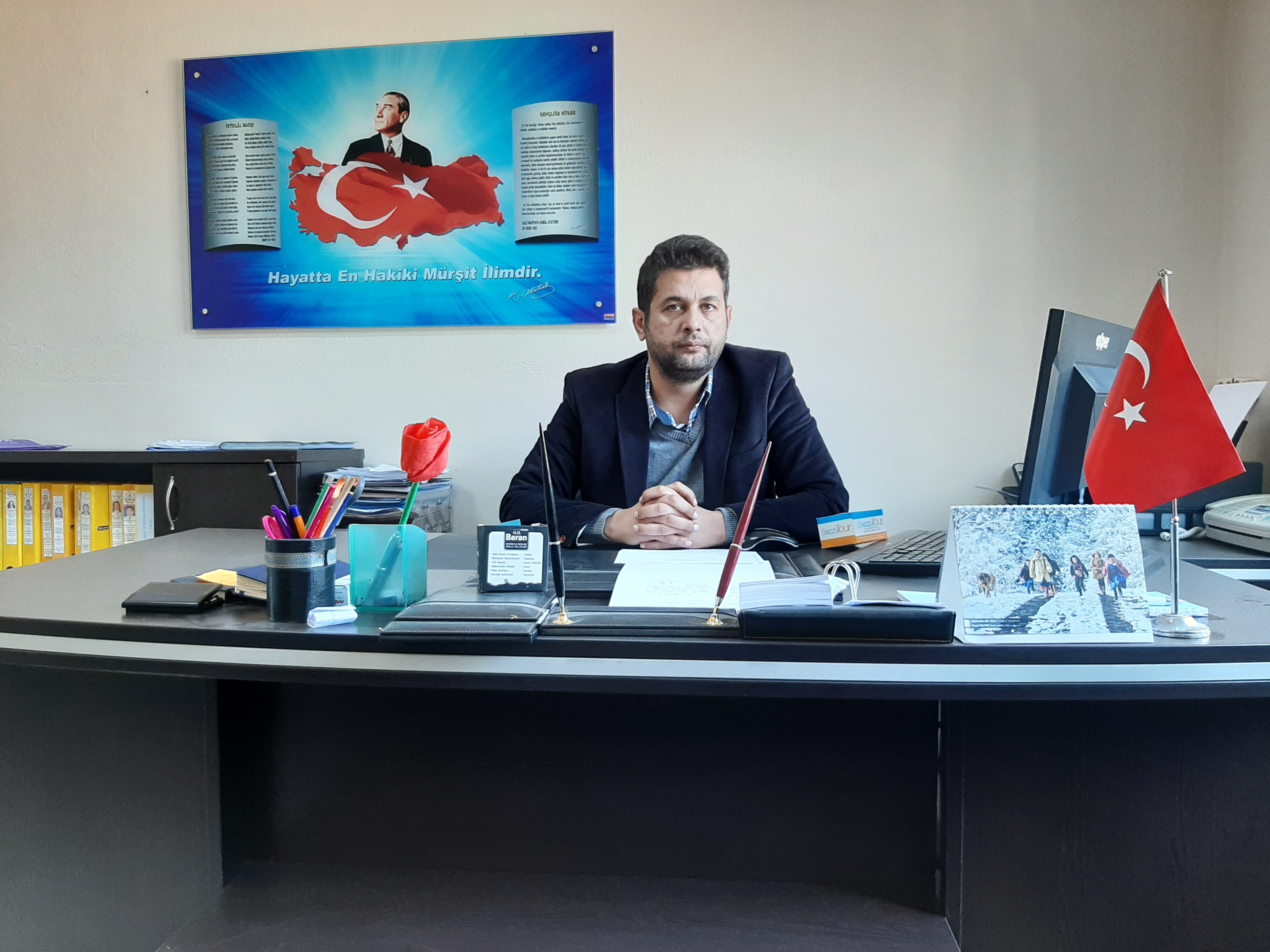   	 Geçmişten günümüze gelirken var olan yaratıcılığın getirdiği teknolojik ve sosyal anlamda gelişmişliğin ulaştığı hız, artık kaçınılmazları da önümüze sererek kendini göstermektedir. Güçlü ekonomik ve sosyal yapı, güçlü bir ülke olmanın ve tüm değişikliklerde dimdik ayakta durabilmenin kaçınılmazlığı da oldukça büyük önem taşımaktadır. Gelişen ve sürekliliği izlenebilen, bilgi ve planlama temellerine dayanan güçlü bir yaşam standardı ve ekonomik yapı; stratejik amaçlar, hedefler ve planlanmış zaman diliminde gerçekleşecek uygulama faaliyetleri ile (STRATEJİK PLAN) oluşabilmektedir.	Okulumuz, daha iyi bir eğitim seviyesine ulaşmak düşüncesiyle Sürekli yenilenmeyi ve kalite kültürünü kendisine ilke edinmeyi amaçlamaktadır. Kalite kültürü oluşturmak için eğitim ve öğretim başta olmak üzere insan kaynakları ve kurumsallaşma, sosyal faaliyetler,  alt yapı, toplumla ilişkiler ve kurumlar arası ilişkileri kapsayan 2019-2023 stratejik planı hazırlanmıştır.	İSMETİYE HASAN ORHANEDDİN İLK VE ORTAOKULU olarak en büyük amacımız yalnızca lise mezunu gençler yetiştirmek değil, girdikleri her türlü ortamda çevresindekilere ışık tutan, hayata hazır, hayatı aydınlatan, bizleri daha da ileriye götürecek gençler yetiştirmektir. İdare ve öğretmen kadrosuyla bizler çağa ayak uydurmuş, yeniliklere açık, Türkiye Cumhuriyetini daha da yükseltecek gençler yetiştirmeyi ilke edinmiş bulunmaktayız.	İSMETİYE HASAN ORHANEDDİN İLK VE ORTAOKULU Stratejik Planı (2019-2023)’da belirtilen amaç ve hedeflere ulaşmamızın Okulumuzun gelişme ve kurumsallaşma süreçlerine önemli katkılar sağlayacağına inanmaktayız.           Planın hazırlanmasında emeği geçen Strateji Yönetim Ekibi’ne, idarecilerimize, İlçe Milli Eğitim Müdürlüğümüz Strateji Geliştirme Bölümü çalışanlarına, öğretmen, öğrenci ve velilerimize teşekkür ederim.Erdem BAĞCI   Okul Müdür V.İçindekilerSUNUŞ…………………………………………………………………………………………………………………………………………………………………………………………………………….2İÇİNDEKİLER…………………………………………………………………………………………………………………………………………………………………………………………………….3BÖLÜM I: GİRİŞ VE PLAN HAZIRLIK SÜRECİ………………………………………………………………………………………………………………………………………………………4BÖLÜM II: DURUM ANALİZİ……………………………………………………………………………………………………………………………………………………………………………..5     OKULUN KISA TANITIMI………………………………………………………………………………………………………………………………………………………………………………5OKULUN MEVCUT DURUMU: TEMEL İSTATİSTİKLER…………………………………………………………………………………………………………………………………..7PAYDAŞ ANALİZİ……………………………………………………………………………………………………………………………………………………………………………………….11GZFT (GÜÇLÜ, ZAYIF, FIRSAT, TEHDİT) ANALİZİ…………………………………………………………………………………………………………………………………………15GELİŞİM VE SORUN ALANLARI………………………………………………………………………………………………………………………………………………………………….18BÖLÜM III: MİSYON, VİZYON VE TEMEL DEĞERLER……………………………………………………………………………………………………………………………………….20MİSYONUMUZ………………………………………………………………………………………………………………………………………………………………………………………….20VİZYONUMUZ…………………………………………………………………………………………………………………………………………………………………………………………..20TEMEL DEĞERLERİMİZ……………………………………………………………………………………………………………………………………………………………………………..21BÖLÜM IV: AMAÇ, HEDEF VE EYLEMLER……………………………………………………………………………………………………………………………………………………...22TEMA I: EĞİTİM VE ÖĞRETİME ERİŞİM……………………………………………………………………………………………………………………………………………………..23TEMA II: EĞİTİM VE ÖĞRETİMDE KALİTENİN ARTTIRILMASI……………………………………………………………………………………………………………………..24TEMA III: KURUMSAL KAPASİTE………………………………………………………………………………………………………………………………………………………………..26BÖLÜM V: MALİYETLENDİRME……………………………………………………………………………………………………………………………………………………………………..28BÖLÜM VI: İZLEME VE DEĞERLENDİRME………………………………………………………………………………………………………………………………………………………29EKLER…………………………………………………………………………………………………………………………………………………………………………………………………………..29BÖLÜM I: GİRİŞ ve PLAN HAZIRLIK SÜRECİ2019-2023 dönemi stratejik plan hazırlanması süreci Üst Kurul ve Stratejik Plan Ekibinin oluşturulması ile başlamıştır. Ekip tarafından oluşturulan çalışma takvimi kapsamında ilk aşamada durum analizi çalışmaları yapılmış ve durum analizi aşamasında paydaşlarımızın plan sürecine aktif katılımını sağlamak üzere paydaş anketi, toplantı ve görüşmeler yapılmıştır. Durum analizinin ardından geleceğe yönelim bölümüne geçilerek okulumuzun amaç, hedef, gösterge ve eylemleri belirlenmiştir. Çalışmaları yürüten ekip ve kurul bilgileri altta verilmiştir.STRATEJİK PLAN ÜST KURULUBÖLÜM II: DURUM ANALİZİDurum analizi bölümünde okulumuzun mevcut durumu ortaya konularak neredeyiz sorusuna yanıt bulunmaya çalışılmıştır.Bu kapsamda okulumuzun kısa tanıtımı, okul künyesi ve temel istatistikleri, paydaş analizi ve görüşleri ile okulumuzun Güçlü Zayıf Fırsat ve Tehditlerinin (GZFT) ele alındığı analize yer verilmiştir.Okulun Kısa Tanıtımıİsmetiye köy statüsünde iken, 1929 yılında yapılan girişimler sonucunda bir evde de olsa eğitim-öğretime izin verilir. Sonunda İsmetiyeliler bir evde okul faaliyetlerine başlarlar. 1930 yılında köylüler tarafından yapımına başlanan iki katlı bir bina (ahşap bina) köyün orta yerinde eğitim ve öğretime açılır.1961 yılında Bursa’ya Amerikan baraka tipi üç okul yaptırılması gündeme gelir. Aslen İsmetiyeli olan İlhami  BARUT,  köydeki okulun durumunu bildiği için , bunlardan birisinin İsmetiye’ ye yapılması için çaba harcar. Sonunda  isteği kabul edilir. Zaten mevcut okulda  eğitim- öğretim yapılamaz diye bir rapor alınmıştır. Bunun  üzerine 1962 yılında yapılan okul tamamlanarak faaliyetine geçer.1996 yılında hayırsever Şükrü ORHANEDDİN ile yapılan görüşmeler sonucunda mevcut okulumuzun bahçesine bir okul yaptırılması planlanır. Yapılan bu bina 1996 Eğitim -Öğretim yılında faaliyete geçer.  Okulumuz ismini Şükrü ORHANEDDİN’ in genç yaşta hayatını kaybeden oğlunun isminden (Hasan Orhaneddin) alır.Okulumuz 4159 m2 arsa üzerinde faaliyet göstermektedir. 2018-2019 Eğitim-öğretim yılı itibariyle okulumuz bünyesinde 13 derslik, 1 Ana sınıfı, 1 Müdür odası, 1 Müdür Yardımcısı odası, 1 Rehberlik odası  1 Öğretmenler odası  ve kazan dairesi mevcuttur.2018-2019 Eğitim-öğretim yılında ilkokul öğrenci sayısı 217, ortaokul öğrenci sayısı 154 toplam öğrenci sayısı 371,  1 Müdür, 2 Müdür yardımcısı, 2 ana sınıfı öğretmeni, 8 sınıf öğretmeni, 5 branş öğretmeni, 2 hizmetli ile eğitim-öğretime devam etmektedir.Okulumuza 03 Eylül 2019 tarihinde vekaleten görevlendirilen Erdem BAĞCI halen görevine devam etmektedir.Öğretmenlerimizin maaş, ek ders, fazla çalışma ücretleri ile doğum, ölüm, ödül, ikramiye ve eğitim yılına hazırlık ödeneği gibi işlemleri Kbs üzerinden; özlük, derece- kademe, terfi, hizmet içi eğitim vb. işlemleri ise Mebbis üzerinden; Anasınıfı ve Okul Aile Birliği gelir ve gider işlemleriyle ilgili hesap hareketlilikleri ise Tefbis üzerinden yapılmaktadır.Okulumuzda futbol turnuvası, halk oyunları kursu, kültürel geziler, tiyatro, mangala, satranç, piknik ve kermes gibi faaliyetler düzenlenmektedir.Okulumuzda 2018-2019 Eğitim Öğretim yılından itibaren;Okul Projeleri:, Film İzle, , Çocuğum İçin Okuyorum, Kitaba Dokun, Hareketliyim Sağlıklıyım, , Haftanın Sınıf ve Öğrencileri, , Okul Bahçesini Eğlenceli Hale GetiriyoruzUlusal Projeler: Değerler eğitim, Sıfır Atık, İYEP,Beyaz Bayrak, Dyned, Pictes, Spora Yönlendirme.İl Projeleri: Çınarlar Çiçeklerle Buluşuyor, , Kardeş Okul projeleri uygulanmaktadır.Değerler Eğitimi ile ilgili olarak her ay bir konu üzerinde durulmaktadır. İlçe MEM onaylı organizasyonlar her ay düzenli olarak yapılmaktadır. Yılsonunda Anasınıflarımız düzenlenen şenliklere katılmaktadır. Okulun Mevcut Durumu: Temel İstatistiklerOkul KünyesiOkulumuzun temel girdilerine ilişkin bilgiler altta yer alan okul künyesine ilişkin tabloda yer almaktadır.Temel Bilgiler Tablosu- Okul Künyesi Çalışan BilgileriOkulumuzun çalışanlarına ilişkin bilgiler altta yer alan tabloda belirtilmiştir.Çalışan Bilgileri TablosuOkulumuz Bina ve Alanları	Okulumuzun binası ile açık ve kapalı alanlarına ilişkin temel bilgiler altta yer almaktadır.Okul Yerleşkesine İlişkin Bilgiler Sınıf ve Öğrenci Bilgileri	Okulumuzda yer alan sınıfların öğrenci sayıları alttaki tabloda verilmiştir.Donanım ve Teknolojik KaynaklarımızTeknolojik kaynaklar başta olmak üzere okulumuzda bulunan çalışır durumdaki donanım malzemesine ilişkin bilgiye alttaki tabloda yer verilmiştir.Teknolojik Kaynaklar TablosuGelir ve Gider BilgisiOkulumuzun genel bütçe ödenekleri, okul aile birliği gelirleri ve diğer katkılarda dâhil olmak üzere gelir ve giderlerine ilişkin son iki yıl gerçekleşme bilgileri alttaki tabloda verilmiştir.PAYDAŞ ANALİZİKurumumuzun temel paydaşları öğrenci, veli ve öğretmen olmakla birlikte eğitimin dışsal etkisi nedeniyle okul çevresinde etkileşim içinde olunan geniş bir paydaş kitlesi bulunmaktadır. Paydaşlarımızın görüşleri anket, toplantı, dilek ve istek kutuları, elektronik ortamda iletilen önerilerde dâhil olmak üzere çeşitli yöntemlerle sürekli olarak alınmaktadır.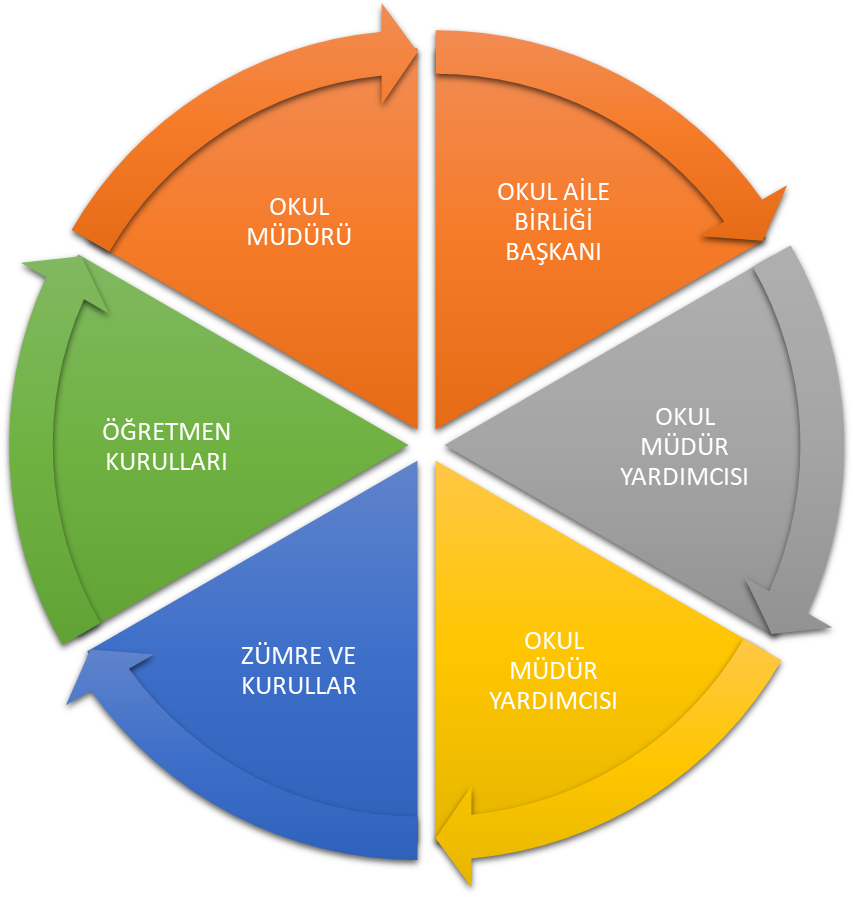 Paydaş anketlerine ilişkin ortaya çıkan temel sonuçlara altta yer verilmiştir “ÖĞRENCİ GÖRÜŞ VE DEĞERLENDİRMELERİ” ANKET FORMU: (Katılım Sayısı: 151)“ÖĞRETMEN GÖRÜŞ VE DEĞERLENDİRMELERİ” ANKET FORMU:  (Katılım Sayısı: 33)“VELİ GÖRÜŞ VE DEĞERLENDİRMELERİ” ANKET FORMU:  (Katılım Sayısı: 133)GZFT (Güçlü, Zayıf, Fırsat, Tehdit) ANALİZİOkulumuzun temel istatistiklerinde verilen okul künyesi, çalışan bilgileri, bina bilgileri, teknolojik kaynak bilgileri ve gelir gider bilgileri ile paydaş anketleri sonucunda ortaya çıkan sorun ve gelişime açık alanlar iç ve dış faktör olarak değerlendirilerek GZFT tablosunda belirtilmiştir. Dolayısıyla olguyu belirten istatistikler ile algıyı ölçen anketlerden çıkan sonuçlar tek bir analizde birleştirilmiştir.Kurumun güçlü ve zayıf yönleri donanım, malzeme, çalışan, iş yapma becerisi, kurumsal iletişim gibi çok çeşitli alanlarda kendisinden kaynaklı olan güçlülükleri ve zayıflıkları ifade etmektedir ve ayrımda temel olarak okul müdürü/müdürlüğü kapsamından bakılarak iç faktör ve dış faktör ayrımı yapılmıştır. İçsel Faktörler Güçlü YönlerZayıf YönlerDışsal Faktörler FırsatlarTehditlerGELİŞİM VE SORUN ALANLARIGelişim ve sorun alanları analizi ile GZFT analizi sonucunda ortaya çıkan sonuçların planın geleceğe yönelim bölümü ile ilişkilendirilmesi ve buradan hareketle hedef, gösterge ve eylemlerin belirlenmesi sağlanmaktadır. Gelişim ve sorun alanları ayrımında eğitim ve öğretim faaliyetlerine ilişkin üç temel tema olan Eğitime Erişim, Eğitimde Kalite ve kurumsal Kapasite kullanılmıştır. Eğitime erişim, öğrencinin eğitim faaliyetine erişmesi ve tamamlamasına ilişkin süreçleri; Eğitimde kalite, öğrencinin akademik başarısı, sosyal ve bilişsel gelişimi ve istihdamı da dâhil olmak üzere eğitim ve öğretim sürecinin hayata hazırlama evresini; Kurumsal kapasite ise kurumsal yapı, kurum kültürü, donanım, bina gibi eğitim ve öğretim sürecine destek mahiyetinde olan kapasiteyi belirtmektedir.Gelişim ve sorun alanlarına ilişkin GZFT analizinden yola çıkılarak saptamalar yapılırken yukarıdaki tabloda yer alan ayrımda belirtilen temel sorun alanlarına dikkat edilmesi gerekmektedir.Gelişim ve Sorun AlanlarımızBÖLÜM III: MİSYON, VİZYON VE TEMEL DEĞERLEROkul Müdürlüğümüzün Misyon, vizyon, temel ilke ve değerlerinin oluşturulması kapsamında öğretmenlerimiz, öğrencilerimiz, velilerimiz, çalışanlarımız ve diğer paydaşlarımızdan alınan görüşler, sonucunda stratejik plan hazırlama ekibi tarafından oluşturulan Misyon, Vizyon, Temel Değerler; Okulumuz üst kurulana sunulmuş ve üst kurul tarafından onaylanmıştır.BÖLÜM IV: AMAÇ, HEDEF VE EYLEMLERSTRATEJİK PLAN GENEL TABLOSUTEMA 1 : EĞİTİM-ÖĞRETİME ERİŞİMStratejik Amaç 1: Öğrenim çağına gelmiş çocukları okulla buluşturmak.Stratejik Hedef 1.1. Okul öncesi ve ilkokul çağındaki çocukların eğitim öğretime katılımını artırmak.Mevcut Durum:Bireylerin eğitim ve öğretime katılması ve tamamlaması sosyal ve ekonomik kalkınmanın sürdürülebilmesinde önemli bir etken olarak görülmektedir. Bu nedenle eğitim ve öğretime katılımın artırılması ve eğitim hizmetinin bütün bireylere adil şartlarda sunulması hedeflenmektedir.E okul kayıt listesinde bulunan ancak okula kayıt yaptırmayan öğrenci velileri okula davet edilerek birebir görüşme yapıldı.Görüşmeye gelemeyen öğrenci velilerine ev ziyaretleri yapıldı. Okulumuzu tanıtan ve okul sevgisini öne çıkaran broşürler dağıtıldı.Uyum haftasının ilk günü öğrenciler okul kapısında karşılandı. Hafta boyunca çeşitli etkinliklerle öğrencilerin okula kolay uyum göstermeleri sağlandı.Performans Göstergeleri:Eylemler:TEMA 2: EĞİTİM VE ÖĞRETİMDE KALİTENİN ARTIRILMASIStratejik Amaç 2:  Öğrencileri hayata hazırlamak.Stratejik Hedef 2.1. Sosyal ve kültürel etkinliklere yer vermek.Mevut Durum:Sosyal, kültürel ve sportif faaliyetleri artırarak sanatsal ve estetik yönü gelişmiş, kültürel mirasımızı koruyan, geliştiren ve gelecek kuşaklara aktarmayı görev edinmiş, ruhsal ve fiziksel bakımdan kendini gerçekleştirmiş bireyler yetiştirmeyi amaçlamaktayız.Performans Göstergeleri:Eylemler:Stratejik Amaç 3: Okul ile veli arasındaki işbirliğini geliştirmek.Stratejik Hedef 3.1. Veliyi eğitim-öğretim sürecine dahil etmek.Mevcut Durum:“Veli” kavramının eğitim öğretimdeki değerini ve işlevine ilişkin velilerimizi bilinçlendirerek sürecin bir parçası olmalarını sağlamayı hedeflemekteyiz.Performans Göstergeleri:Eylemler:Stratejik Amaç 4: Okul koridorlarını tematik işlevselliğe dönüştürmek.Stratejik Hedef 4.1. Okul koridorlarını okuma köşeleriyle donatmak.Mevcut Durum:Kitap okuma alışkanlığını edinmiş bireyler yetiştirmeyi hedeflemekteyiz.Performans Göstergeleri:Eylemler:TEMA 3: KURUMSAL KAPASİTEStratejik Amaç 5: Okulun yaşam kalitesini yükseltmek.Stratejik Hedef 5.1. Okul bahçesinin çimlendirmek ve ağaçlandırmakMevcut Durum:Okul bahçesinin görünümünü çekici hale getirmek, okulumuzun fiziki yapısını geliştirmek ve kaynak kullanımında etkinliği ve verimliliği sağlamak amaçlanmıştır.Performans Göstergeleri:         Eylemler:Stratejik Hedef 5.2. Kaynakların etkin ve işlevsel kullanımını sağlayarak fiziki yapıyı geliştirmek.Mevcut Durum:Okulumuzda fiziki kapasitenin geliştirilmesi, sosyal, sportif ve kültürel alanlar oluşturulması yoluyla kullanıcı memnuniyetinin artırılması, kaynak kullanımında etkinliğin sağlanması, STK’ların, yerel yönetimlerin ve hayırseverlerin eğitime katkısının artırılması hedeflenmektedir.Performans Göstergeleri:Eylemler:Stratejik Hedef 5.3. “Beslenme Dostu Okullar İşbirliği Protokolü” kapsamında sağlıklı beslenme ve hareketli yaşam konularında öğrencileri teşvik etmek.Mevcut Durum:Temizlik ve hijyen konularına azami özen gösterilmesi, okul sağlığının daha iyi düzeye çıkarılması, yaşam kalitesinin yükseltilmesi ve yeterli eğitim almış sağlıklı nesiller yetiştirilmesi ve bu konuda yapılan iyi uygulamaların desteklenmesi hedeflenmektedir.Performans Göstergeleri:Eylemler:BÖLÜM V: MALİYETLENDİRME2019-2023 Stratejik Planı Faaliyet/Proje Maliyetlendirme TablosuBÖLÜM VI: İZLEME VE DEĞERLENDİRMEİzleme ve Değerlendirme	İzleme, stratejik plan uygulamasının sistematik olarak takip edilmesi ve raporlanmasıdır. Değerlendirme ise, uygulama sonuçlarının amaç ve hedeflere kıyasla ölçülmesi ve söz konusu amaç ve hedeflerin tutarlılık ve uygunluğunun analizidir. İzleme, yönetime yardımcı olan sistemli bir faaliyettir. Raporlama, izleme faaliyetinin temel aracıdır. İzleme raporları objektif olmalıdır. İlerleme sağlanan alanlar yanında, ilerleme sağlanamayan konular da rapor edilmelidir.	Okulumuz Stratejik Planının onaylanarak yürürlüğe girmesiyle birlikte, Stratejik Plan uygulamasının izleme ve değerlendirme süreci başlayacaktır.	Stratejik Planda yer alan performans göstergelerinin gerçekleşme durumunu tespit etmek için Stratejik Plan İzleme ve Değerlendirme Ekibi kurulacaktır.	Stratejik Plan İzleme ve Değerlendirme Ekibi;1.Performans göstergelerinin gerçekleşme durumunun tespit edilmesi,2.Performans göstergelerinin hedeflerle karşılaştırılması,3.Sonuçların raporlanması ve paydaşlarla paylaşımı,4.Uygulanma sürecinde eksiklerin tespiti ve bunların düzeltilmesine yönelik tedbirlerin alınması ile ilgili süreçleri takip edecektir.	Performans göstergeleri dikkate alınarak yürütülen faaliyet ve projelerle ilgili raporlar 6 aylık dönemler itibariyle iki nüsha olarak hazırlanacaktır. Yılın ilk altı aylık döneminde performans göstergeleri ile ilgili gerçekleşme durumlarına ilişkin veriler toplanacaktır. Göstergelerin gerçekleşme durumları hakkında hazırlanan rapor üst yöneticiye sunulacak ve böylelikle göstergelerdeki yıllık hedeflere ulaşılmasını sağlamak üzere gerekli görülebilecek tedbirlerin alınması sağlanacaktır. Hazırlanan raporun bir nüshası İlçe Milli Eğitim Müdürlüğü Strateji Geliştirme Bölümü’ne gönderilecektir. İlçe Milli Eğitim Müdürlüğünden gelen kararlar doğrultusunda ilgili birim ve kişilere geri bildirim yapılacaktır.Raporlama	Yapılan çalışmaların sonucuna göre Stratejik Plan gözden geçirilecektir. Plan dönemi içerisinde ve her yılın sonunda yürütülmekte olan faaliyetlerin önceden belirlenen performans göstergelerine göre gerçekleşme ya da gerçekleşmeme durumuna göre rapor hazırlanacaktır.EKLER: STRATEJİK PLAN ÜST KURULUSTRATEJİK PLAN ÜST KURULUSTRATEJİK PLAN HAZIRLAMA EKİBİSTRATEJİK PLAN HAZIRLAMA EKİBİADI-SOYADIÜNVANIADI-SOYADIÜNVANIErdem BAĞCIOkul MüdürüErdem KAPLANMüdür YardımcısıSabri KALELİMüdür YardımcısıBanu ANITSOYÖğretmenNurcan ESER ÖğretmenBinnur ÜNLÜÖğretmenİsmail PALAZÖğretmenAlper ÇEVİNDİRÖğretmenSelami BİLİKOAB BaşkanıSelami BİLİKOAB Başkanıİli: BURSAİli: BURSAİli: BURSAİli: BURSAİlçesi: OSMANGAZİİlçesi: OSMANGAZİİlçesi: OSMANGAZİİlçesi: OSMANGAZİAdres:  İsmetiye Mah. İsmetiye  Sok.No:1/3 OSMANGAZİ / BURSA İsmetiye Mah. İsmetiye  Sok.No:1/3 OSMANGAZİ / BURSA İsmetiye Mah. İsmetiye  Sok.No:1/3 OSMANGAZİ / BURSACoğrafi Konum (link)*:Coğrafi Konum (link)*:https://goo.gl/maps/qwH5auVHuVE2https://goo.gl/maps/qwH5auVHuVE2Telefon Numarası: 0224 262 22 240224 262 22 240224 262 22 24Faks Numarası:Faks Numarası:e- Posta Adresi:719261@meb.k12.tr719483@meb.k12.tr719261@meb.k12.tr719483@meb.k12.tr719261@meb.k12.tr719483@meb.k12.trWeb sayfası adresi:Web sayfası adresi:hasanorhaneddinilkokulu.meb.k12.trhasanorhaneddinortaokulu.meb.k12.trhasanorhaneddinilkokulu.meb.k12.trhasanorhaneddinortaokulu.meb.k12.trKurum Kodu:719261719483719261719483719261719483Öğretim Şekli:Öğretim Şekli:NormalNormalOkulun Hizmete Giriş Tarihi : 1996Okulun Hizmete Giriş Tarihi : 1996Okulun Hizmete Giriş Tarihi : 1996Okulun Hizmete Giriş Tarihi : 1996Toplam Çalışan Sayısı *Toplam Çalışan Sayısı *2727Öğrenci Sayısı:Kız165165Öğretmen SayısıKadın2626Öğrenci Sayısı:Erkek211211Öğretmen SayısıErkek99Öğrenci Sayısı:Toplam376376Öğretmen SayısıToplam3535Derslik Başına Düşen Öğrenci SayısıDerslik Başına Düşen Öğrenci SayısıDerslik Başına Düşen Öğrenci Sayısı25Şube Başına Düşen Öğrenci SayısıŞube Başına Düşen Öğrenci SayısıŞube Başına Düşen Öğrenci Sayısı26Öğretmen Başına Düşen Öğrenci SayısıÖğretmen Başına Düşen Öğrenci SayısıÖğretmen Başına Düşen Öğrenci Sayısı20Şube Başına 30’dan Fazla Öğrencisi Olan Şube SayısıŞube Başına 30’dan Fazla Öğrencisi Olan Şube SayısıŞube Başına 30’dan Fazla Öğrencisi Olan Şube Sayısı2Öğrenci Başına Düşen Toplam Gider Miktarı*Öğrenci Başına Düşen Toplam Gider Miktarı*Öğrenci Başına Düşen Toplam Gider Miktarı*50Öğretmenlerin Kurumdaki Ortalama Görev SüresiÖğretmenlerin Kurumdaki Ortalama Görev SüresiÖğretmenlerin Kurumdaki Ortalama Görev Süresi5UnvanErkekKadınToplamOkul Müdürü ve Müdür Yardımcısı303Sınıf Öğretmeni268Branş Öğretmeni246Rehber Öğretmen011Türkçe Öğretici (Pictes)000İdari Personel000Yardımcı Personel022Güvenlik Personeli011Toplam Çalışan Sayıları71421Okul Bölümleri Okul Bölümleri Özel AlanlarVarYokOkul Kat Sayısı3Çok Amaçlı SalonXDerslik Sayısı14Çok Amaçlı SahaXDerslik Alanları (m2)700KütüphaneXKullanılan Derslik Sayısı14Fen LaboratuvarıXŞube Sayısı15Bilgisayar LaboratuvarıXİdari Odaların Alanı (m2)24İş AtölyesiXÖğretmenler Odası (m2)    40                                                                                Beceri AtölyesiXOkul Oturum Alanı (m2)4159PansiyonXOkul Bahçesi (Açık Alan)(m2)3769Okul Kapalı Alan (m2)391Sanatsal, bilimsel ve sportif amaçlı toplam alan (m2)Kantin (m2)20Tuvalet Sayısı3Çok Amaçlı SalonRehberlik Servisi1Mescid1SINIF/ŞUBE ÖĞRENCİ MEVCUTLARISINIF/ŞUBE ÖĞRENCİ MEVCUTLARISINIF/ŞUBE ÖĞRENCİ MEVCUTLARISINIF/ŞUBE ÖĞRENCİ MEVCUTLARISINIF/ŞUBE ÖĞRENCİ MEVCUTLARISINIF/ŞUBE ÖĞRENCİ MEVCUTLARISINIF/ŞUBE ÖĞRENCİ MEVCUTLARISINIF/ŞUBE ÖĞRENCİ MEVCUTLARISINIF/ŞUBEERKEKKIZTOPLAMSINIF/ŞUBEERKEKKIZTOPLAMAS A ŞUBESİ11819AS B ŞUBESİ98171/A1211231/B          12         1325     2/A17825    2/B15924     3/A111021      3/B101424     4/A10919      4/B        17825     5/A221436     6/A211839     7/A191130    8/A101222    8/B151227Akıllı Tahta Sayısı14TV Sayısı0Masaüstü Bilgisayar Sayısı3Yazıcı Sayısı2Taşınabilir Bilgisayar Sayısı3Fotokopi Makinası Sayısı2Projeksiyon Sayısı0İnternet Bağlantı Hızı8 MbpsKaynaklarGelir Tutarı (TL)Gelir Tutarı (TL)Gelir Tutarı (TL)Gider Tutarı (TL)Gider Tutarı (TL)Gider Tutarı (TL)Kaynaklar201620172018201620172018Okul Aile Birliği17.00022.73919.13612.24913.33515.677Anasınıfı11.76914.66211.9538.64911.8547516Sıra NoMADDELERKATILMA DERECESİ(%)KATILMA DERECESİ(%)KATILMA DERECESİ(%)KATILMA DERECESİ(%)KATILMA DERECESİ(%)Sıra NoMADDELERKesinlikle KatılıyorumKatılıyorumKararsızımKısmen KatılıyorumKatılmıyorum1Öğretmenlerimle ihtiyaç duyduğumda rahatlıkla görüşebilirim.61,2629,35,43,40,72Okul müdürü ile ihtiyaç duyduğumda rahatlıkla konuşabiliyorum.43,536,78,27,54,13Okulun rehberlik servisinden yeterince yararlanabiliyorum.30,84975,67,74Okula ilettiğimiz öneri ve isteklerimiz dikkate alınır.32,232,917,1116,85Okulda kendimi güvende hissediyorum.51,742,22226Okulda öğrencilerle ilgili alınan kararlarda bizlerin görüşleri alınır.33,646,64,17,58,27Öğretmenler yeniliğe açık olarak derslerin işlenişinde çeşitli yöntemlerkullanmaktadır.46,643,25,52,72,18Derslerde konuya göre uygun araç gereçler kullanılmaktadır.53,738,13,44,10,79Teneffüslerde ihtiyaçlarımı giderebiliyorum.44,942,24,18,20,710Okulun içi ve dışı temizdir.36,330,111,69,612,311Okulun binası ve diğer fiziki mekânlar yeterlidir.27,927,914,317,712,212Okul kantininde satılan malzemeler sağlıklı ve güvenlidir.14,419,221,918,52613Okulumuzda yeterli miktarda sanatsal ve kültürel faaliyetler düzenlenmektedir.28,137,79,615,19,6YORUM: Öğrenciler, okulumuzdan genel olarak memnunlar. Ancak üzerinde durmamız gereken hususlar mevcut.YORUM: Öğrenciler, okulumuzdan genel olarak memnunlar. Ancak üzerinde durmamız gereken hususlar mevcut.YORUM: Öğrenciler, okulumuzdan genel olarak memnunlar. Ancak üzerinde durmamız gereken hususlar mevcut.YORUM: Öğrenciler, okulumuzdan genel olarak memnunlar. Ancak üzerinde durmamız gereken hususlar mevcut.YORUM: Öğrenciler, okulumuzdan genel olarak memnunlar. Ancak üzerinde durmamız gereken hususlar mevcut.YORUM: Öğrenciler, okulumuzdan genel olarak memnunlar. Ancak üzerinde durmamız gereken hususlar mevcut.YORUM: Öğrenciler, okulumuzdan genel olarak memnunlar. Ancak üzerinde durmamız gereken hususlar mevcut.Sıra NoMADDELERKATILMA DERECESİ(%)KATILMA DERECESİ(%)KATILMA DERECESİ(%)KATILMA DERECESİ(%)KATILMA DERECESİ(%)Sıra NoMADDELERKesinlikle KatılıyorumKatılıyorumKararsızımKısmen KatılıyorumKatılmıyorum1Okulumuzda alınan kararlar, çalışanların katılımıyla alınır.83,316,72Kurumdaki tüm duyurular çalışanlara zamanında iletilir.73,323,313Her türlü ödüllendirmede adil olma, tarafsızlık ve objektiflik esastır.86,713,34Kendimi, okulun değerli bir üyesi olarak görürüm.83,316,75Çalıştığım okul bana kendimi geliştirme imkânı tanımaktadır.5036,7103,36Okul, teknik araç ve gereç yönünden yeterli donanıma sahiptir.13,326,76,733,3207Okulda çalışanlara yönelik sosyal ve kültürel faaliyetler düzenlenir.53,3406,78Okulda öğretmenler arasında ayrım yapılmamaktadır.86,713,39Okulumuzda yerelde ve toplum üzerinde olumlu etki bırakacak çalışmalar yapmaktadır.7026,73,310Yöneticilerimiz, yaratıcı ve yenilikçi düşüncelerin üretilmesini teşvik etmektedir.901011Yöneticiler, okulun vizyonunu, stratejilerini, iyileştirmeye açık alanlarını vs.çalışanlarla paylaşır.8316,712Okulumuzda sadece öğretmenlerin kullanımına tahsis edilmiş yerler yeterlidir.43,346,76,73,313Alanıma ilişkin yenilik ve gelişmeleri takip eder ve kendimi güncellerim.63,336,7YORUM: Öğretmenlerimizin çoğunluğu okulumuzdan memnun olmakla birlikte üzerine koymamız gereken noktalarda bulunmakta.YORUM: Öğretmenlerimizin çoğunluğu okulumuzdan memnun olmakla birlikte üzerine koymamız gereken noktalarda bulunmakta.YORUM: Öğretmenlerimizin çoğunluğu okulumuzdan memnun olmakla birlikte üzerine koymamız gereken noktalarda bulunmakta.YORUM: Öğretmenlerimizin çoğunluğu okulumuzdan memnun olmakla birlikte üzerine koymamız gereken noktalarda bulunmakta.YORUM: Öğretmenlerimizin çoğunluğu okulumuzdan memnun olmakla birlikte üzerine koymamız gereken noktalarda bulunmakta.YORUM: Öğretmenlerimizin çoğunluğu okulumuzdan memnun olmakla birlikte üzerine koymamız gereken noktalarda bulunmakta.YORUM: Öğretmenlerimizin çoğunluğu okulumuzdan memnun olmakla birlikte üzerine koymamız gereken noktalarda bulunmakta.Sıra NoMADDELERKATILMA DERECESİ(%)KATILMA DERECESİ(%)KATILMA DERECESİ(%)KATILMA DERECESİ(%)KATILMA DERECESİ(%)Sıra NoMADDELERKesinlikle KatılıyorumKatılıyorumKararsızımKısmen KatılıyorumKatılmıyorum1İhtiyaç duyduğumda okul çalışanlarıyla rahatlıkla görüşebiliyorum.46,945,30,8702Bizi ilgilendiren okul duyurularını zamanında öğreniyorum.44,244,24,75,41,63Öğrencimle ilgili konularda okulda rehberlik hizmeti alabiliyorum.35,739,510,17,874Okula ilettiğim istek ve şikâyetlerim dikkate alınıyor.27,236,813,61210,45Öğretmenler yeniliğe açık olarak derslerin işlenişinde çeşitli yöntemlerkullanmaktadır.45,343,83,14,73,16Okulda yabancı kişilere karşı güvenlik önlemleri alınmaktadır.39,837,577,87,87Okulda bizleri ilgilendiren kararlarda görüşlerimiz dikkate alınır.27,643,311,810,27,18E-Okul Veli Bilgilendirme Sistemi ile okulun internet sayfasını düzenli olarak takip ediyorum.41,738,63,17,98,79Çocuğumun okulunu sevdiğini ve öğretmenleriyle iyi anlaştığını düşünüyorum.61,233,31,63,10,810Okul, teknik araç ve gereç yönünden yeterli donanıma sahiptir.19,735,412,62210,211Okul her zaman temiz ve bakımlıdır.29,735,210,211,713,312Okulun binası ve diğer fiziki mekânlar yeterlidir.1831,313,32512,513Okulumuzda yeterli miktarda sanatsal ve kültürel faaliyetler düzenlenmektedir.20,244,25,421,78,5YORUM: Genel olarak velilerimizin memnuniyeti söz konusu olmakla birlikte geliştirilmesi gereken hususlar bulunmakta. YORUM: Genel olarak velilerimizin memnuniyeti söz konusu olmakla birlikte geliştirilmesi gereken hususlar bulunmakta. YORUM: Genel olarak velilerimizin memnuniyeti söz konusu olmakla birlikte geliştirilmesi gereken hususlar bulunmakta. YORUM: Genel olarak velilerimizin memnuniyeti söz konusu olmakla birlikte geliştirilmesi gereken hususlar bulunmakta. YORUM: Genel olarak velilerimizin memnuniyeti söz konusu olmakla birlikte geliştirilmesi gereken hususlar bulunmakta. YORUM: Genel olarak velilerimizin memnuniyeti söz konusu olmakla birlikte geliştirilmesi gereken hususlar bulunmakta. YORUM: Genel olarak velilerimizin memnuniyeti söz konusu olmakla birlikte geliştirilmesi gereken hususlar bulunmakta. Öğrenciler Öğrencilerin bireysel yeteneklerini ön plana çıkarması. Sınıf mevcutlarının ideal sayıda olması. Öğretmen ve öğrenciler arasındaki pozitif iletişim.ÇalışanlarYöneticilerin gerekli donanım ve yeterliliğe sahip olması.Gelişime açık ve teknolojiyi kullanan idealist ve genç öğretmen kadrosu.Öğretmen yönetici iş birliğinin güçlü olması.VelilerVeli profilinin sosyo-ekonomik anlamda dengeli olması.Bina ve Yerleşke Bahçesinin geniş olması.DonanımTüm birimlerde internet olması.Okul web sitesinin olması.ADSL bağlantısının olması.Güvenlik kameralarının olması.Destek Eğitim odasının olması.Okul öncesi eğitimin olması.Yönetim SüreçleriOkul kültürünün gelişmiş olması.Kurum içinde hizmet içi eğitime önem verilmesi.Toplam kalite felsefesinin benimsenmesiMali kaynakların rasyonel kullanılmasıBeyaz Bayrağa sahip olmasıKurum yöneticilerinin diyaloga ve iş birliğine açık olması.İletişim SüreçleriOkul Aile Birliğinin iş birliğine açık olması.Sosyal, kültürel ve sportif etkinliklere önem verilmesi.Mülki ve yerel yetkililerle olan olumlu diyalog ve işbirliği.Ders dışı faaliyetlerin yapılması.ÖğrencilerÖğrenci devamsızlıkları.Öğrencilerin ders motivasyonlarının düşük olması.Okuma alışkanlığının az olması.Öğrenci disiplin anlayışının yetersizliği.ÇalışanlarKadrolu YHS personelinin yetersizliği.Hizmet içi kurs ve seminerlere ilginin yetersizliği.TKY anlayışının yeterince benimsenmemiş olması.VelilerVelilerin eğitim seviyesinin düşük olması.Velilerle iletişimde yetersizlik. Velilerin ekonomik durumlarının yeterli olmaması. Veli ilgisi ve desteğinin yeterli olmaması.Binave YerleşkeBinanın fiziksel donanım bakımından yeterli olmaması.Göç alan bir muhit olması sebebiyle kültürel farklılıklar.DonanımBilgi teknolojisinin yeterli olmaması.Çok Amaçlı Salonun olmaması.E kütüphanenin mevcut olmaması.Bütçe Okul bütçesinin yetersizliği.PolitikMülki İdare ve yerel yetkililerle iletişimin kolay olması.Yerel yönetimin sosyal kültürel faaliyetleri yeterince desteklemesi.EkonomikOkul Aile Birliğinin etkin çalışması.Çevrenin sosyo-ekonomik yapısının okul yararına yönlendirilebilme imkânı.Hayırseverlerin varlığı.Sosyolojikİnsan kaynaklarının yeterliliği.Eğitim ve eğitimciye yönelik olumlu yaklaşımların varlığı.Velilere kısa sürede ulaşılabilmesi.Okulun ilçe merkezinde bulunması.Okula ulaşımın kolay olması.Okulumuzun diğer okullar ve kurumlarla iletişiminin güçlü olması.Hizmet alanların beklenti ve görüşlerinin dikkate alınması.TeknolojikMEB’ in teknolojik gelişmeler eğitim öğretim ortamında uygulamalara dahil edilmektedir.	Mevzuat-YasalEğitimin her alanında Hizmet İçi Eğitimlerin olması.MEB’in kalite ve misyon farklılaşması konusundaki yeni düzenlemeleri .EkolojikOkulun çevre ile iletişimi.Bulunduğu bölge olarak ekolojik ögelere yakındır ve ulaşmak kolaydır.PolitikMedyanın öğrenciler üzerinde olumsuz etkileriOkul öncesi kayıt oranın düşük olması.Okulumuzun güvenlik birimlerine uzak oluşuEkonomikVeli gelir durumunun yetersiz olması.SosyolojikMahallemizin fazla göç alması.Parçalanmış aileler ve risk altındaki çocuklar.Veli eğitim seviyesinin düşük olması.TeknolojikTeknolojik donanım yetersizliği.İş güvenliği için yeterli teknolojinin mevcut olmaması.Mevzuat-YasalÖğretmenin sosyo-ekonomik statüsünün yıpranması.Öğretmenlerin aynı eğitim bölgesinde kısa süreli çalışması.EkolojikOkul çevresinde trafik önlemlerinin yetersiz olması.Eğitime ErişimEğitimde KaliteKurumsal KapasiteOkullaşma OranıAkademik BaşarıKurumsal İletişimOkula Devam/ DevamsızlıkSosyal, Kültürel, Fiziksel GelişimKurumsal YönetimOkula Uyum, OryantasyonÖğretim YöntemleriBina ve YerleşkeÖzel Eğitime İhtiyaç Duyan BireylerDers araç gereçleriDonanımYabancı ÖğrencilerTemizlik, Hijyenİş Güvenliği, Okul Güvenliği1.TEMA: EĞİTİM VE ÖĞRETİME ERİŞİM1.TEMA: EĞİTİM VE ÖĞRETİME ERİŞİM1Öğrenci devamsızlıkları.2Yabancı uyruklu öğrenciler okula uyumu.3Özel eğitime ihtiyaç duyan bireylerin uygun eğitime erişimi.4Okul öncesi eğitimde okullaşma.2.TEMA: EĞİTİM VE ÖĞRETİMDE KALİTE2.TEMA: EĞİTİM VE ÖĞRETİMDE KALİTE1Okul sağlığı ve hijyen.2Eğitsel değerlendirme ve tanılama.3Sosyal ve kültürel etkinliklere katılım oranı.4Zararlı alışkanlıklar.5Eğitsel, mesleki ve kişisel rehberlik hizmetleri.6Öğrencilere yönelik oryantasyon faaliyetleri.7Okuma kültürü.8Eğitim öğretim sürecinde sanatsal, sportif ve kültürel faaliyetler.3.TEMA: KURUMSAL KAPASİTE3.TEMA: KURUMSAL KAPASİTE1Fiziki kapasitenin yetersizliği.2Sosyal, kültürel, sanatsal ve sportif faaliyet alanlarının yetersizliği.3Alternatif finansman kaynaklarının geliştirilmesi.4Teknolojik altyapı eksikliklerinin giderilmesi.5Öğretmen yeterlilikleri.6Diğer kurum ve kuruluşlarla işbirliği.MİSYONUMUZBizler İSMETİYE HASAN ORHANEDDİN İLK VE ORTAOKULU olarak;Anayasamızda yer alan temel ilkelere uygun, Milli Eğitim temel amaçları doğrultusunda, gelişen teknolojiyi yakından takip ederek, İyinin ölçüsü yoktur düşüncesiyle bütün öğrencilerimizin öğrenmelerini sağlamak, Atatürk ilke ve inkılapları doğrultusunda, bilgiye kolayca ulaşabilen, yeni bilgiler üreten, ürettiğini paylaşabilen bireyler olarak yetişmelerini sağlamak, onlara 21.yüzyılın ve gelişen teknolojinin ihtiyaçlarına cevap verebilecek beceriler kazandırmak için varız.VİZYONUMUZKendini ve çevresini geliştirebilmek için motive olmuş, bilgili, becerili ve özgüveni yüksek, yeteneklerini kullanabilen, çevresi ile uyumlun iletişim kurabilecek davranışları kazanmış, olaylara çok yönlü ve tarafsız bakabilen, çağın gelişen ihtiyaçlarına cevap verebilecek beceriler kazanmış, gelişen teknolojiyi izleyip kullanabilen, liderlik özelliklerinin yanı sıra işbirliği ve ekip çalışmasına yatkın, doğayı seven ve koruyan İSMETİYE HASAN ORHANEDDİN İLK VE ORTAOKULU olmanın biri ayrıcalık olmasını öngörüyoruz. TEMEL DEĞERLERİMİZ TEMEL DEĞERLERİMİZ1Öğrenciler bütün çalışmalarımızın odak noktasıdır.2Geleceğimizin şekillenmesinin öğrencilerimizin elinde olduğuna olan inancımız tamdır.3Farklılıklarımız zenginliğimizdir.4Milli değerleri yaşamasını bilen, inançlara saygılı, ahlaklı, sorumluluk sahibi bilinçli bireyler yetiştirmeyi amaç ediniriz.5Bütün çalışmalarımızda Atatürk İlke ve İnkılâplarına uygun hareket ederiz.6Eğitimde fırsat eşitliğine inanırız.7Kendimizi geliştirmeye önem verir, yenilikçi fikirlerden yararlanırız.8Teknolojiyi amaç değil araç sayarız.9Her türlü eleştiri ve önerilere açığız.10Öğrencilerimizi, yaratıcı yönlerinin gelişmesi için teşvik ederiz.11Öğrenme problemi olan öğrencilerimiz için özel destek programları hazırlarız.12Sağlıklı, temiz ve hijyenik bir okul olmaya özen gösteririz.13Kurum kültürünü tüm paydaşlarla birlikte oluşturmaya çalışırız.14Toplam Kalite Yönetimi felsefesini benimseriz.15Başarının ancak takım çalışmasıyla elde edileceğine inanırız.16Öğrencilerin, öğrenmeyi öğrenmesini hedefleriz.TEMA 1STRATEJİK AMAÇSTRATEJİKHEDEFLEREĞİTİMÖĞRETİMEERİŞİMStratejik Amaç 1:Öğrenim çağına gelmiş çocukları okulla buluşturmak.Stratejik Hedef 1.1.Okul öncesi ve ilkokul çağındaki çocukların eğitim öğretime katılımını artırmak.TEMA 2STRATEJİK AMAÇSTRATEJİKHEDEFLER                 EĞİTİM VE ÖĞRETİMDE   KALİTEStratejik Amaç 2:Öğrencileri hayata hazırlamak.Stratejik Amaç 3:Okul ile veli arasındaki işbirliğini geliştirmek.Stratejik Amaç 4:Okul koridorlarını tematik işlevselliğe dönüştürmek.Stratejik Hedef 2.1. Sosyal ve kültürel etkinliklere yer vermek.Stratejik Hedef 3.1. Veliyi eğitim-öğretim sürecine dahil etmek.Stratejik Hedef 4.1. Okul koridorlarını okuma köşeleriyle donatmak.TEMA 3STRATEJİK AMAÇSTRATEJİKHEDEFLERKURUMSAL KAPASİTEStratejik Amaç 5: Okulun yaşam kalitesini yükseltmek.Stratejik Hedef 5.1. Okul bahçesini çimlendirmek ve ağaçlandırmakStratejik Hedef 5.2. Kaynakların etkin ve işlevsel kullanımını sağlayarak fiziki yapıyı geliştirmek.Stratejik Hedef 5.3. “Beslenme Dostu Okullar İşbirliği Protokolü” kapsamında sağlıklı beslenme ve hareketli yaşam konularında öğrencileri teşvik etmek.SA1PERFORMANSMevcutDurumHedefSH1.1.GÖSTERGELERİ201720182023PG1Kayıt oranları% 100% 100% 100NoEylem İfadesiEylem SorumlusuEylem Tarihi1.1.1.Okula kayıt zamanını duyurmak.*Okul YönetimiHaziran-Temmuz- Ağustos-Eylül1.1.2.Okul kaydı ile ilgili olarak velileri davet ederek görüşmek*Okul YönetimiHaziran-Temmuz- Ağustos-Eylül1.1.3.Ev ziyaretlerinde bulunmak.Okul Yönetimi1.Sınıf Öğrt.Rehber Öğrt.Her dönem sonunda1.1.4.Okulu tanıtıcı broşür hazırlamak, dağıtmak.Okul YönetimiSene başı öğretmenler kurulunda.1.1.4.Etkinlik ve organizasyonlar düzenlemek.(Oryantasyon)Okul Yönetimi1.Sınıf ÖğrtEylül – Ekim aylarındaSA2PERFORMANS GÖSTERGELERİMevcut DurumMevcut DurumHedefSH2.1.PERFORMANS GÖSTERGELERİ201720182023PG1Egzersiz çalışmalarından yararlanan öğrencisayısı oranı%10%20%40PG2Kulüplerden yararlanan öğrenci sayısı oranı%10%15%20PG3Bireysel Rehberlik hizmetinden yararlananöğrenci sayısı oranı%3%3%3PG4Gezilere katılan öğrenci sayısı oranı%70%80%90NoEylem İfadesiEylem SorumlusuEylem Tarihi2.2.1.Egzersiz çalışmalarının özendirilmesi.Okul YönetimiZÖKEğitim	Öğretim Yılı Süresince2.2.2.Kulüp faaliyetlerinin yaygınlaştırılması.Okul YönetimiZÖKEğitim	Öğretim Yılı Süresince2.2.3.Öğrencilerin kendini gerçekleştirmelerinin akademik başarı üzerindeki etkisine ilişkinvelilerin bilgilendirilmesi.Rehberlik ServisiZÖKHer Dönem Başında2.2.4.Öğrencilere yönelik geziler düzenlemek.Gezi, İnceleme ve Tanıtma KulübüOkul Aile BirliğiZümre	Öğretmenler KurulundaBelirlenecektir.SA3PERFORMANS GÖSTERGELERİMevcut DurumMevcut DurumHedefSH3.1.PERFORMANS GÖSTERGELERİ201720182023PG1Velilere verilen seminer sayısı.6816NoEylem İfadesiEylem SorumlusuEylem Tarihi3.3.1.Velilerin seminerler düzenlenerek bilinçlendirilmeleri.Okul YönetimiRehberlik ServisiEğitim Öğretim Yılı Süresince3.3.2.Veli toplantılarına katılımın artırılması.Okul YönetimiZÖKEğitim Öğretim Yılı SüresinceSA3PERFORMANS GÖSTERGELERİMevcut DurumMevcut DurumHedefSH3.1.PERFORMANS GÖSTERGELERİ201720182023PG1Kitap okuyan öğrenci sayısı5080450NoEylem İfadesiEylem SorumlusuEylem Tarihi4.4.1.Okul koridorlarına okuma köşeleri yaptırılması.Okul YönetimiOAB2019-2020 Eğitim Öğretim Yılı4.4.2.Öğrencilerin kitap okumaya teşvik edilmesi.Okul YönetimiZÖKEğitim Öğretim Yılı SüresinceSA5PERFORMANS GÖSTERGELERİMevcut DurumMevcut DurumHedefSH5.1.PERFORMANS GÖSTERGELERİ201720182023PG1Çimlendirilmiş alan oranı%0%0%30PG2Fidan sayısı505050NoEylem İfadesiEylem SorumlusuEylem Tarihi5.1.1.Yeşil alan olarak tasarlanmış kısımların çimlendirilmesi.Okul YönetimiOABOGYEEğitim Öğretim Yılı Süresince5.1.2.Belirlenmiş kısımlara fidan dikilmesi.Okul YönetimiOABOGYEEğitim Öğretim Yılı SüresinceSA5PERFORMANS GÖSTERGELERİMevcut DurumMevcut DurumHedefSH5.2.PERFORMANS GÖSTERGELERİ201720182023PG1Projeksiyonu olan sınıf sayısı000PG2Etkileşimli tahtası olan sınıf sayısı141414PG3Okul kütüphanesi001PG4Çok amaçlı salon001NoEylem İfadesiEylem SorumlusuEylem Tarihi5.2.1.Projeksiyon cihazı eksikliklerinin giderilmesi.Okul YönetimiOABEğitim Öğretim Yılı Başında5.2.2.Akıllı tahta uygulamasına geçilmesi.Okul Yönetimiİlçe MEM2019-2020 Eğitim Öğretim Yılı5.2.3.Kütüphane ihtiyacının giderilmesi.Okul YönetimiOAB2019-2020 Eğitim Öğretim Yılı5.2.4.Çok amaçlı salon yapılması.Okul YönetimiOAB2019-2020 Eğitim Öğretim YılıSA5PERFORMANS GÖSTERGELERİMevcut DurumMevcut DurumHedefSH5.3.PERFORMANS GÖSTERGELERİ201720182023PG1Okul içi etkinlik sayısı%15%40%100PG2Seminer sayısı1310NoEylem İfadesiEylem SorumlusuEylem Tarihi5.3.1.Sağlıklı beslenme ve hareketli yaşam konulu yarışmalar düzenlenmesi.Okul YönetimiOABOGYEEğitim Öğretim Yılı Süresince5.3.2.Öğrenci, veli ve okul çalışanlarına sağlıklı beslenme ve hareketli yaşam konularında eğitim verilmesiOkul YönetimiOABOGYEEğitim Öğretim Yılı SüresinceAMAÇ VE HEDEF NOMALİYETMALİYETMALİYETMALİYETMALİYETMALİYETAMAÇ VE HEDEF NO2019 (TL)2020 (TL)2021 (TL)2022 (TL)2023 (TL)Toplam (TL)AMAÇ 13004906207509253.155HEDEF 1.1.1.000000HEDEF 1.1.2.000000HEDEF 1.1.3.000000HEDEF 1.1.4.7090120150175605HEDEF 1.1.4.3004005006007502.550AMAÇ 20000002.2.1.0000002.2.2.0000002.2.3.0000002.2.4.000000AMAÇ 30000003.3.1.0000003.3.2.000000AMAÇ 40000004.4.1.0000004.4.2.000000AMAÇ 50000005.1.1.0000005.1.2.0000005.2.1.0000005.2.2.0000005.2.3.0000005.2.4.0000005.3.1.0000005.3.2.000000TOPLAM3004906207509253.155